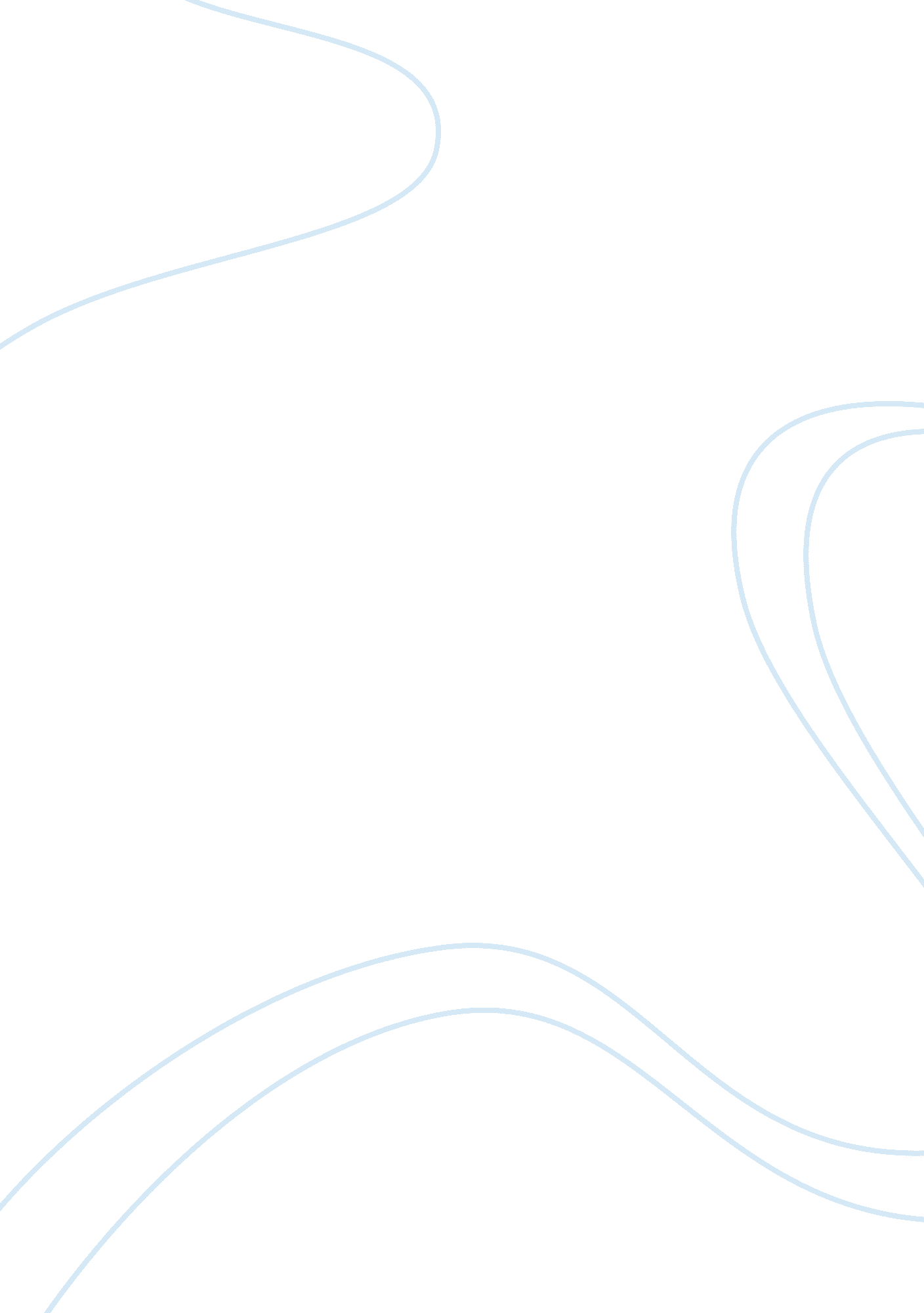 Good example of role play essayBusiness, Company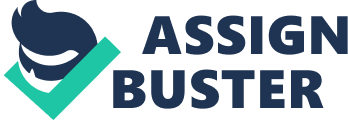 It`s always complicated to distinguish when it`s better to be a good friend or a good employee. It always depends only on the ethical level of a person which choice will be made and there`s no 100% right decision in this situation. 
When I imagine myself in such situation as a coworker, I would probably choose to keep the secret of my friend and not tell anyone that he was overpaid. However, the first thing I would do is talk with my friend and try to convince him not to keep this money and inform the company about this issue. I would tell him that it would be the right thing to do and try my best to make him understand that keeping the money in such situation will make him the same as the employers that had screwed him up and nothing more. I will try my best to appeal to his conscience and make him to choose the right thing to do. However, if I fail in convincing him, this secret will remain with me. I would not be afraid to lose my job also because my friend actually would not tell anyone about this issue and in case when the company would catch him somehow with this stealing he would never tell the Management anything about me. But if they would find it out some other way and would also fire me with my friend for this, I would be glad that we kept our friendship with each other despite of the fact that we had lost our jobs. To my mind it`s easier to find a new job than to find a new great friend that will remain honest with you and loyal to your friendship. If I had reported about my friend to the Management of the company, I would have felt myself terrible despite of the fact that I had made the right thing but still had lost the friend because of it. 
As the supervisor of my friend I would deal with the situation in some different manner. The first step would remain the same because I would discuss this issue with my friend. Also I would try to understand when and in which way the company has screwed him up and try to resolve this problem as it was the reason of my friend`s behavior in such way. In this case I would promise him to make the higher Management to apologize to him or describe the exact reason of this screw up. But as the last measure I would propose him to tell everything to the higher Management by himself or I would tell them about it instead. It`s not much right being a friend in such way, but I would be forced to report the Management in any case by myself as I am his supervisor and I am responsible for solving this issue. 
The behavior in both situations is different because of the corporation levels which we are on. When we are coworkers and friends we are equal and nothing changes during the work. And that`s why we remain good friends for much time. When I am his supervisor, I stand higher on the managerial level with ability to force him to the activity regarding his job in the company. We are not equal right from the start and we gradually forget about our friendship and that`s why the right thing for me in this case will become to report him still trying to negotiate with my friend beforehand. 
These are mine opinions and choices regarding these problems and I believe that they are right for me to do. However, everyone makes different choices in such situations and feels different about them as everyone is the different and has different friends and colleagues. 